Clase #15 Mínimo común múltiplo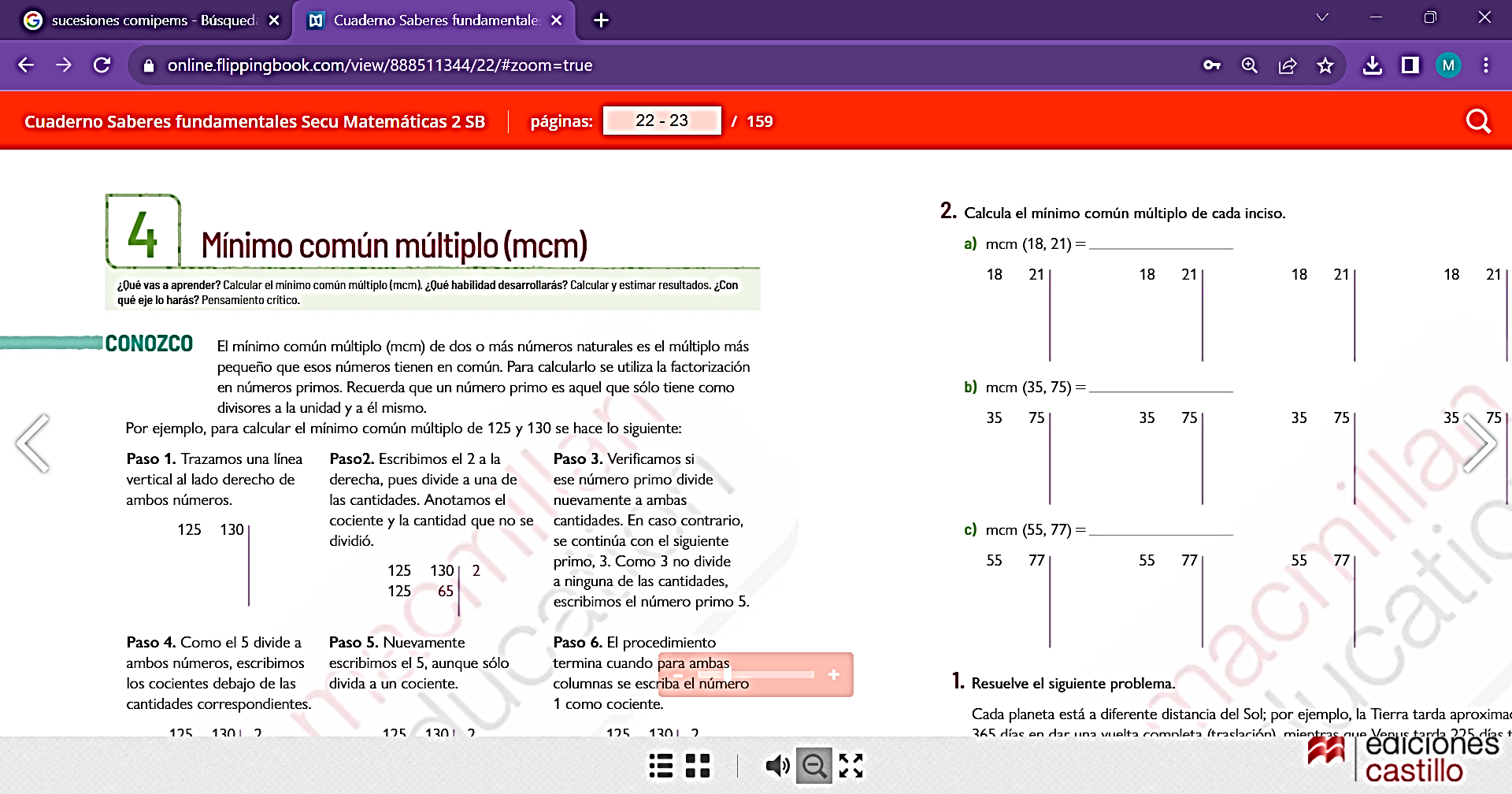 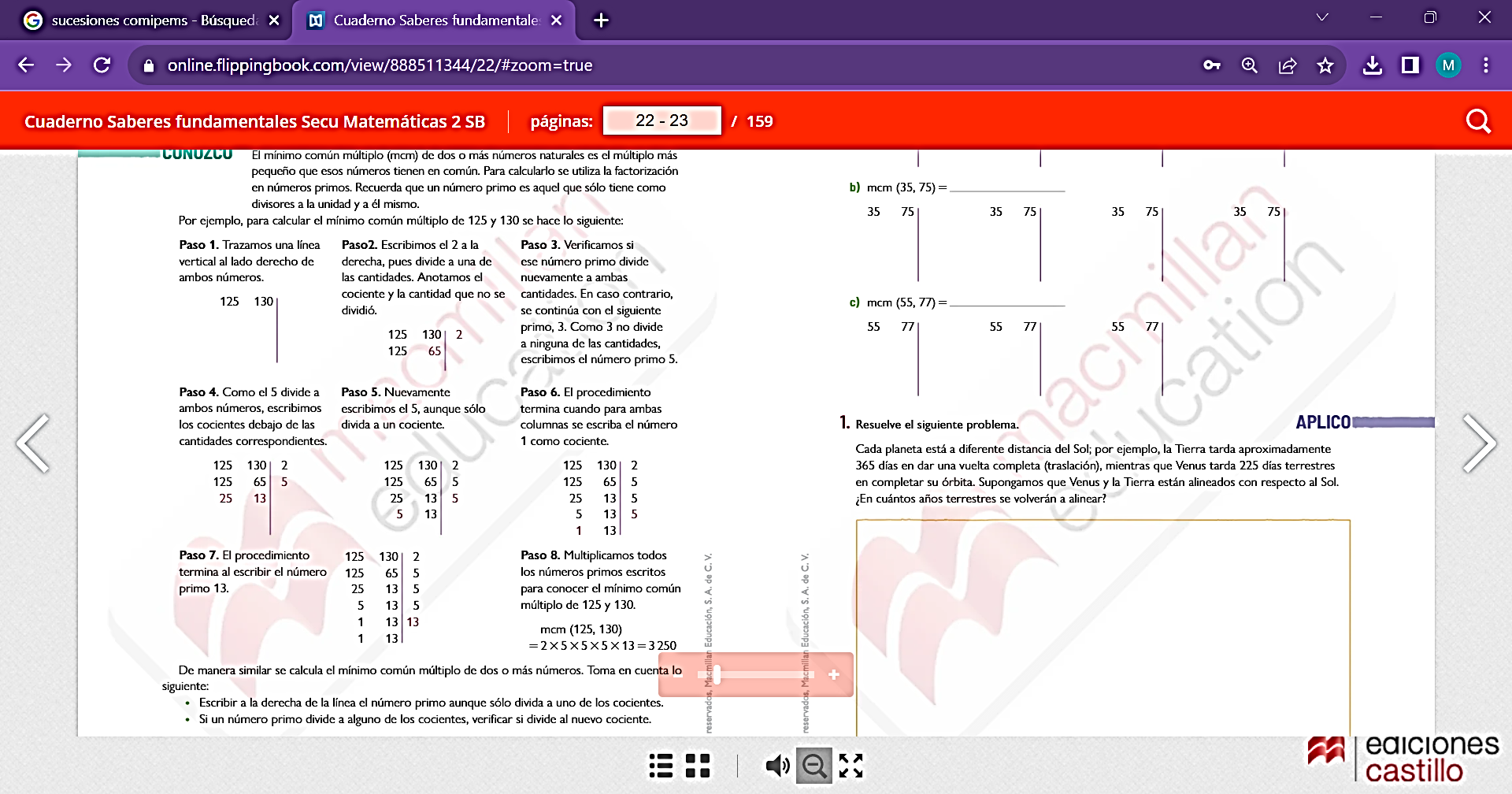 Ejercicios: Calcular el mcm de 55, 77 Calcular el mcm de 18, 21Calcular el mcm de 35, 75Calcular el mcm de 12, 18